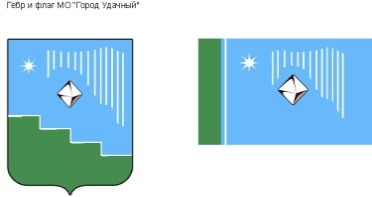 Российская Федерация (Россия)Республика Саха (Якутия)Муниципальное образование «Город Удачный»Городской Совет депутатовIII созывXIII СЕССИЯРЕШЕНИЕ «14 » ноября 2013 года                                                                                                                  №13-4О внесении дополнений в решение сессии городского Совета от 20 июня 2012 года № 51-2  « Об утверждении Положения  о порядке  принятия решения об установлении и изменении тарифов на услуги муниципальных  унитарных предприятий и учреждений МО «Город Удачный» Мирнинского района Республики Саха (Якутия)»В целях осуществления единой политики в области регулирования и установления цен (тарифов) на услуги (работы) муниципальных унитарных предприятий и муниципальных учреждений на территории МО «Город Удачный», руководствуясь Федеральным законом от 06 октября 2003 года №131-ФЗ «Об общих принципах организации местного самоуправления в Российской Федерации», Уставом города, городской Совет депутатов решил:Внести в решение сессии городского Совета от 20 июня 2012г. № 51-2  « Об утверждении Положения  о порядке принятия решения об установлении и изменении тарифов на услуги муниципальных  унитарных предприятий и учреждений МО «Город Удачный» Мирнинского района Республики Саха (Якутия)» следующие дополнения :        Положение  о порядке принятия решения об установлении и изменении тарифов на услуги муниципальных  унитарных предприятий и учреждений МО «Город Удачный» Мирнинского района Республики Саха(Якутия) дополнить разделом 7 следующего содержания: «7. Методы установления цен (тарифов)7.1 Установление цен (тарифов) может осуществляться путем:1) установления фиксированных цен (тарифов);2) установления предельных минимальных и (или) максимальных цен (тарифов);3) установления предельных коэффициентов изменения цен (тарифов);4) установления предельного уровня рентабельности.7.2. Основным методом установления цен (тарифов) является метод экономически обоснованных расходов.7.3. Дополнительным методом установления цен (тарифов) является метод индексации, в соответствии с которым цены (тарифы), установленные с использованием метода экономической обоснованности, меняются с учетом индексов учитывающих инфляционное изменение их стоимости (индексов-дефляторов), устанавливаемых министерством экономического развития Республики Саха(Якутия).7.4. Применение в течение одного расчетного периода разных методов установления цен (тарифов) в отношении организаций, осуществляющих одни и те же регулируемые виды деятельности, не допускается»Опубликовать (обнародовать) настоящее решение в порядке, установленном Уставом МО «Город Удачный».Настоящее решение вступает в силу с момента официального опубликования (обнародования). Контроль   исполнения   настоящего   решения   возложить   на   комиссию    по  бюджету, налоговой политике, землепользованию, собственности (Цвеловская В.В.)«______»_____________2013годадата подписанияГлава города_______________А.В. Приходько            Заместитель председателя              городского  Совета депутатов            ___________________В.Н. Карпенко         